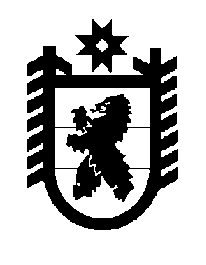 Российская Федерация Республика Карелия    ПРАВИТЕЛЬСТВО РЕСПУБЛИКИ КАРЕЛИЯПОСТАНОВЛЕНИЕот  27 июня 2016 года № 236-Пг. Петрозаводск О внесении изменения в постановление ПравительстваРеспублики Карелия от 22 марта 2016 года № 104-П Правительство Республики Карелия п о с т а н о в л я е т:Внести в Перечень расходных обязательств муниципальных образований, возникающих при выполнении полномочий органов местного самоуправления по вопросам местного значения, в целях софинансирования которых предоставляются субсидии из бюджета Республики Карелия, целевые показатели результативности предоставления субсидий и их значения на 2016 год, утвержденные постановлением Правительства Республики Карелия от 22 марта 2016 года № 104-П «Об утверждении Перечня расходных обязательств муниципальных образований, возникающих при выполнении полномочий органов местного самоуправления по вопросам местного значения, в целях софинансирования которых предоставляются субсидии из бюджета Республики Карелия, целевых показателей результативности предоставления субсидий и их значений на 2016 год» (Официальный интернет-портал правовой информации (www.pravo.gov.ru), 23 марта 2016 года, № 1000201603230005, 13 мая 2016 года, № 1000201605130002), изменение, дополнив его пунктом 16 следующего содержания:           Глава Республики  Карелия                       			      	        А.П. Худилайнен«16.Реализация мероприятий, направленных на софинансирование расходных обязательств муниципальных образований в Республике Карелия по развитию учреждений культуры, за исключением субсидий, Министерство культуры Республики Карелия1) создание мобильной системы обслуживания населенных пунктов, не имеющих библиотек:охват населения услугами мобильных библиотечных комплексов (проживающего на обслуживаемой территории); 2) обновление материально-технической базы, приобретение %70предоставляемых на софинансирование объектов капитального строительства, в рамках реализации федеральной целевой программы «Культура России (2012 – 2018 годы)» государственной программы Российской Федерации «Развитие культуры и туризма» 
на 2013 – 2020 годыспециального оборудования для учреждений культуры:доля современной материально-технической базы в сельских учреждениях культуры; охват сельского населения услугами учреждений культуры; увеличение численности участников культурно-досуговых мероприятий (по сравнению с предыдущим годом)%%%20522».